OBSERVACIONES: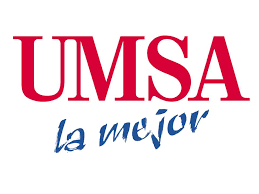                                           FORMULARIO #1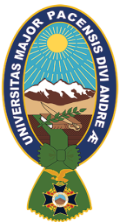 CAMPEONATO INTERCARRERAS 2019UNIVERSIDAD MAYOR DE SAN ANDRES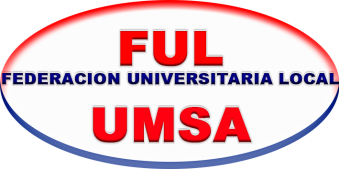 FEDERACION UNIVERSITRARIA LOCAL DEPARTAMENTO DE BIENESTAR SOCIALDIVISION BECAS Y DEPORTESECCION DEPORTESDISCIPLINA:DISCIPLINA:CATEGORIACATEGORIACATEGORIAEQUIPO:EQUIPO:POLERA:POLERA:PANTALON CORTO:   MEDIAS:   MEDIAS:   MEDIAS:ALTERNATIVO:ALTERNATIVO:ALTERNATIVO:NOMINA DE JUGADORESNOMINA DE JUGADORESNOMINA DE JUGADORESNOMINA DE JUGADORESNOMINA DE JUGADORESNOMINA DE JUGADORESNOMINA DE JUGADORESNOMINA DE JUGADORESNOMINA DE JUGADORESNOMINA DE JUGADORESNOMINA DE JUGADORESNOMINA DE JUGADORESNOMINA DE JUGADORESNOMINA DE JUGADORESNOMINA DE JUGADORESNOMINA DE JUGADORESNºNOMBRES Y APELLIDOSNOMBRES Y APELLIDOSNOMBRES Y APELLIDOSCELULARREGISTRO UNVERSITARIOREGISTRO UNVERSITARIOREGISTRO UNVERSITARIOCEDULA DE IDENTIDADCEDULA DE IDENTIDADCEDULA DE IDENTIDAD "PROMES" u otro seguro "PROMES" u otro seguroCONTROL DE DOC.CONTROL DE DOC.CONTROL DE DOC.NºNOMBRES Y APELLIDOSNOMBRES Y APELLIDOSNOMBRES Y APELLIDOSCELULARREGISTRO UNVERSITARIOREGISTRO UNVERSITARIOREGISTRO UNVERSITARIOCEDULA DE IDENTIDADCEDULA DE IDENTIDADCEDULA DE IDENTIDAD "PROMES" u otro seguro "PROMES" u otro seguroR.U.C.I.PROMES U OTRO123456789101112131415|||16171819202122